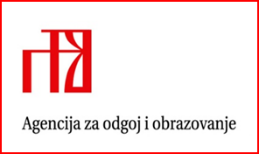 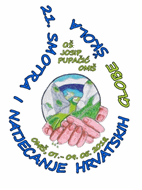  21. DRŽAVNA SMOTRA I NATJECANJE HRVATSKIH GLOBE ŠKOLAOmiš, 7. - 9. svibnja 2018.DOMAĆIN:  OŠ  JOSIP PUPAČIĆPROGRAMVrijemeDogađanje7. svibnja 2018. (ponedjeljak)15:30Dolazak autobusa u Omiš i smještaj u Hotelu "Brzet"16:00 -17:15Registracija sudionika u Hotelu "Plaža" i domjenak dobrodošlice17:30 – 18:00Svečano otvaranje Državne smotre i natjecanja hrvatskih GLOBE škola18:00 – 18:45Predstavljanje školskih ekipa, izvlačenje redoslijeda starta za orijentacijsko natjecanje18:45 – 19:30Sastanak Državnog povjerenstva s mentorima i učenicima19:30Večera i noćenje u Hotelu "Brzet"20:30Sastanak Državnog povjerenstva8. svibnja 2018. (utorak)7:30Sastanak Državnog povjerenstva8:15Početak orijentacijskog natjecanja13:30 – 15:00Ručak16:00 – 18:00Prezentacija školskih istraživačkih projekata u OŠ Josipa Pupačića18:30 – 19:30Objava rješenja i mogućnost uvida u ispravljene ispite znanja te mogućnost podnošenja pisanih prigovora20:00Večera i druženje9. svibnja 2018. (srijeda)do  9:00Odjava iz hotela09:00 – 11:30 Razgledavanje grada Omiša i obilazak HE "Zakučac"12:00Proglašenje rezultata i svečano zatvaranje Državne smotre i natjecanja hrvatskih GLOBE škola u izletištu Radmanove mlinice13:00Ručak14:30Odlazak sudionika